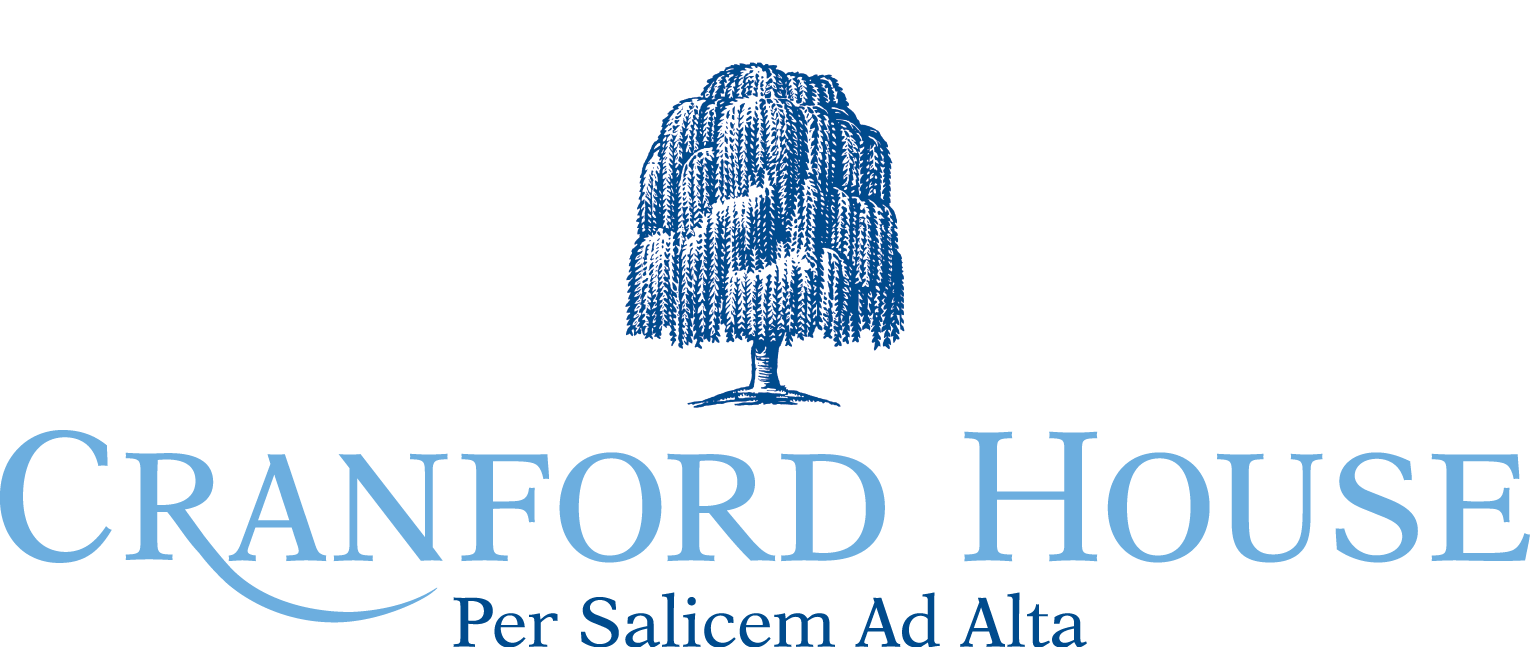 Is seeking to appoint an energetic, enthusiastic and results-driven Full-time Teacher of Physics & Chemistry(to start September 2018)with a strong commitment to enquiry-based learning, embedding problem solving and a creative approach to teaching and learning. Science is a thriving and popular subject across the school and this represents an exciting opportunity to join a growing and successful team...  The successful candidate will be an excellent classroom practitioner with a commitment to ensuring the highest standards of achievement for all pupils.  A contribution to the extra-curricular life of the School is also required. Applications from NQTs welcomed.  Cranford House (GSA) is a leading, independent day school for girls aged three to sixteen and boys aged three to eleven.  Rated excellent in all categories by the ISI and 3rd nationally in the 2016 Times Parent Power League Tables, this is an exciting time to be joining Cranford House.  The school has recently launched its 2020 Vision and is entering an exciting phase of development, which includes a state of the art STEM centre, the addition of a 6th Form and the re-development of exciting new Junior School facilities.We offer a competitive salary and benefits package and the opportunity to work in a school community with pupils who are happy, confident and motivated and with an approach to learning characterised by curiosity, resilience and a spirit of collaboration. Closing date: Noon 28 February 2018Interviews:  TBAFurther details and an application form can be found at www.cranfordhouse.netCranford House, Moulsford is on the A329 between Wallingford and Streatley.Cranford House operates a safe recruitment policy and successful candidates will be required to apply for an Enhanced Level Certificate from the Disclosure and Barring Service